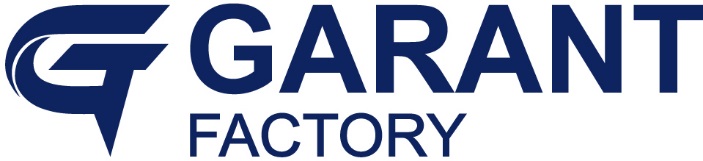 Тягово-сцепное устройствоТСУ G-T055РУКОВОДСТВО ПО ИСПОЛЬЗОВАНИЮ И УСТАНОВКЕООО «Завод Гарант»125413, Россия, г. Москва, ул. Онежская, д. 24www.zavodgarant.com   info@zavodgarant.comтел.: +7(495)798-05-50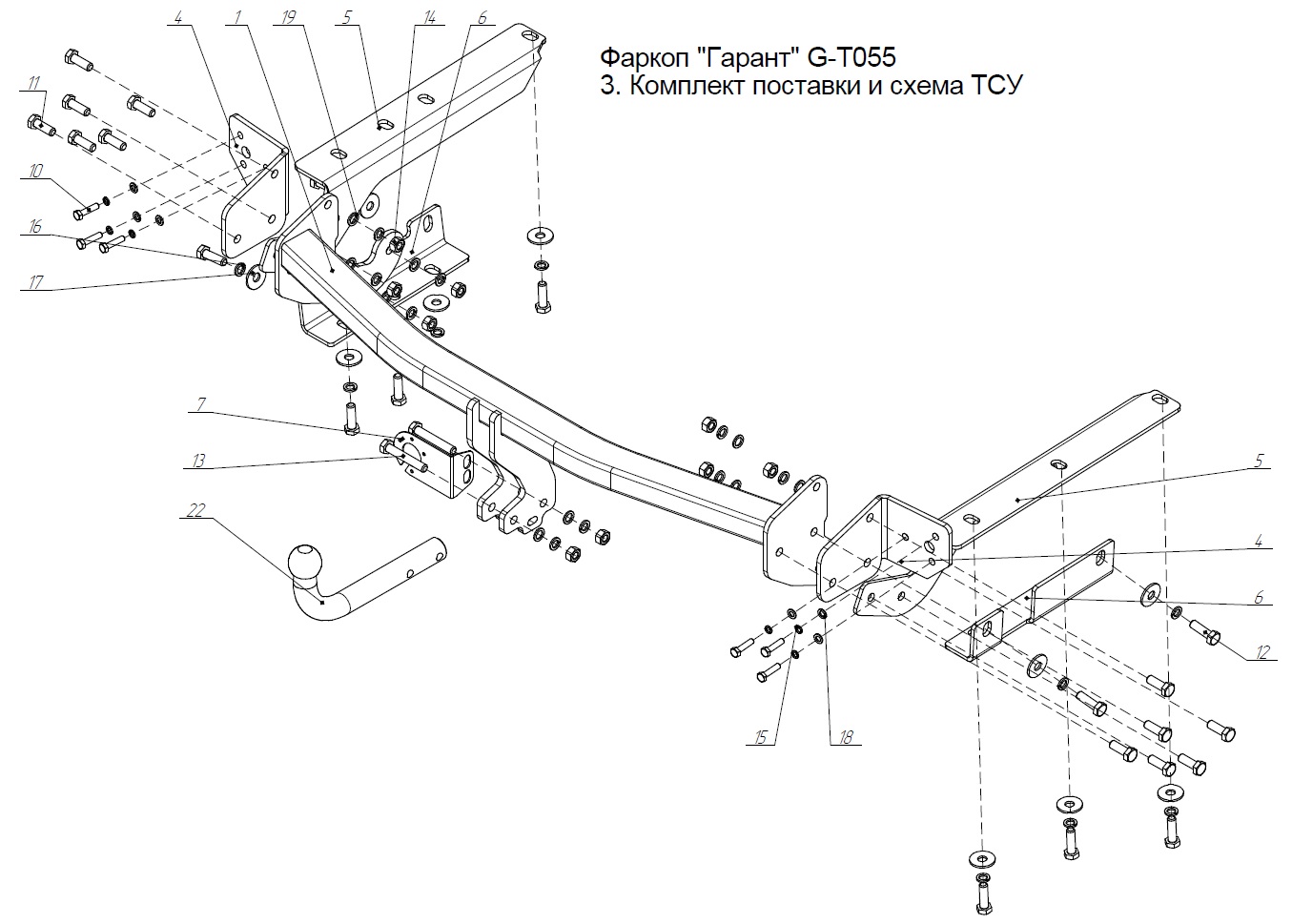 Общие положенияТягово-сцепное устройство (далее ТСУ) арт. G-T055 предназначено для шаровой сцепки транспортного средства и буксируемого прицепа. ТСУ устанавливается на автомобиль Toyota RAV4 2013-2019 г. выпуска.ТСУ спроектировано и произведено согласно требованиям Технического регламента Таможенного союза ТР ТС 018/2011 "О безопасности колесных транспортных средств". Данное изделие соответствует образцам, прошедшим испытания на прочность и требованиям качества по ГОСТ Р ИСО 9001-2015(ISO 9001:2015).Перед монтажом внимательно ознакомьтесь с инструкцией по установке и возможностью применения данного ТСУ на Вашем автомобиле.В связи с постоянным совершенствованием продукции производитель оставляет за собой право вносить изменения, способствующие повышению качества, без уведомления потребителя.Технические характеристикиФаркоп «Гарант» G-T055Комплект поставки и схема ТСУТребования безопасности4.1 Механическое повреждение ТСУ, например, в результате наезда на препятствие, исключает дальнейшее использование ТСУ.4.2 Поврежденный шар сцепной не подлежит ремонту.4.3 Примерно через 1000 км эксплуатации необходимо проверить болты крепления шара сцепного. 4.4 После установки ТСУ осмотрите его на диагностической станции.4.5 Не допускается эксплуатация ТСУ и прицепа без установленной страховочной цепи (троса).4.6 Не допускается внесение несогласованных с заводом-производителем изменений в конструкцию ТСУ.4.7 Рекомендуется производить установку ТСУ квалифицированными специалистами.4.8 Запрещено буксирование прицепа со скоростью более 90 км/ч.4.9 Запрещено буксирование прицепа с полной (максимальной) массой прицепа более 2225 кг.4.10 ТСУ может устанавливаться и эксплуатироваться на автомобиле, имеющем исправное техническое состояние узлов ходовой части, через которые подсоединяется ТСУ.Эти элементы не должны иметь механических повреждений и коррозии.Монтаж ТСУ на автомобильОткрутить бампер и усилитель бампера (больше не будет использоваться).Открутите кронштейны усилителя бампера от лонжеронов (больше не будут использоваться)Опустите глушитель с кронштейна (подвеса).Открутите буксировочную проушину.Прикрутите Кронштейн кузова поз.4 (имеет левое и правое исполнение) к лонжеронам с помощью болтов М8х35 поз.10 в местах, где ранее были установлены кронштейны усилителя бампера.Прикрутите Кронштейн кузова 2 поз.5 совместно с Кронштейном кузова 3 поз.6 (имеют левое и правое исполнение, см.схему) к нижней части лонжерона с помощью болтов М12х1,25х40 поз.12.Установите в первоначальное положение буксировочную проушину.Установите в первоначальное положение глушитель.Установите балку в сборе поз.1 и прикрутите болтами М12х35 поз.11 к кронштейнам кузова поз.4.Вырежьте фрагмент бампера размером 20х50 мм в нижней части в оси шара сцепного.Смонтируйте бампер.Затяните все болты в соответствии с установленным моментом затяжки - см. таблицу ниже.Закрепите Шар сцепной поз.22 и Крепление вилки поз.7 к Балке в сборе поз.1 с помощью Болтов М12х75 поз.13.Присоедините электропроводку.Гарантии производителя1. Производитель обязуется заменить неисправный товар в течение 24 месяцев с даты покупки.2. Замена бракованного товара производится по месту покупки или непосредственно у производителя.3. Шаровая сцепка не подлежит гарантийным претензиям:а) если повреждение произошло в результате аварииб) в результате несоблюдения принципов правильной эксплуатации и технического обслуживания4. ТСУ не подлежит гарантийным претензиям:а) если в паспорте не содержится дата продажи, штамп магазина или ОТК завода-производителя, который может служить основанием для рекламации.б) в результате неправильной установки ТСУ.в) если были использованы болты и гайки с классом прочности ниже 8.8.Свидетельство о приемкеТСУ полностью укомплектовано, соответствует технической документации завода-изготовителя и признано годным к эксплуатации.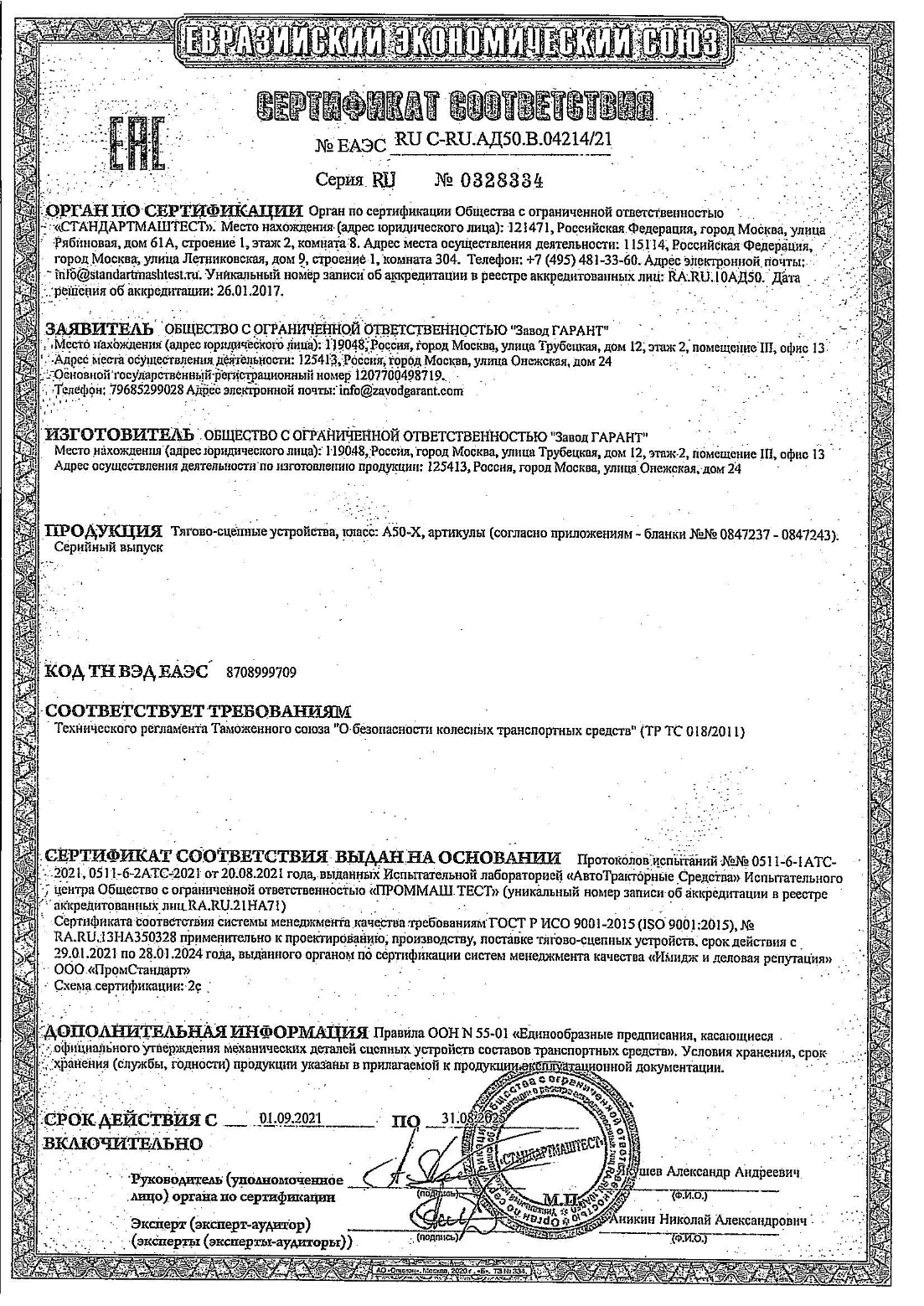 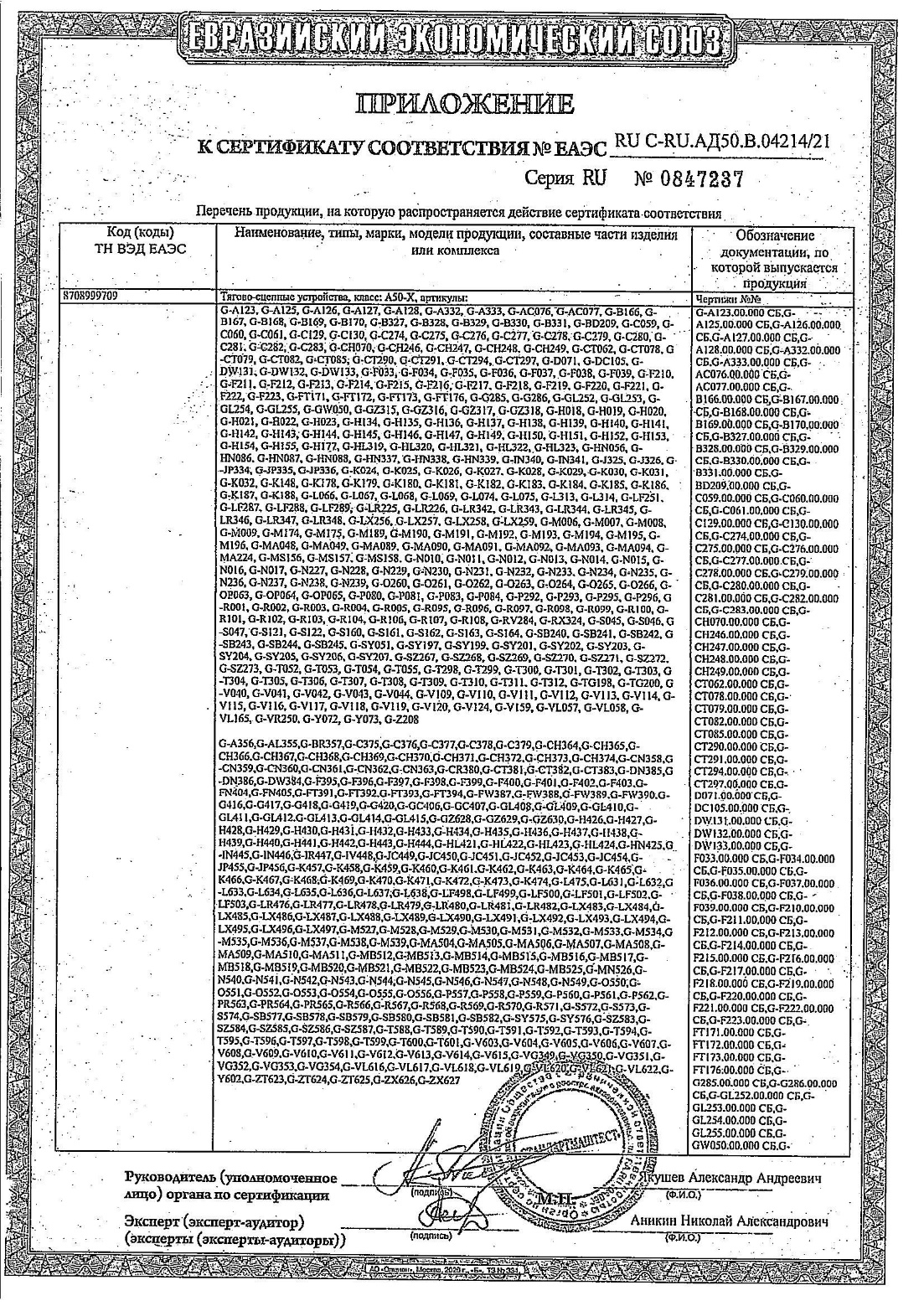 МодельС п/бампераБез п/бампераToyota RAV4 2013-2019да2.1Класс и тип сцепного устройстваА50-Х2.2Диаметр сцепного шара, мм502.3Полная масса буксируемого прицепа, кг22252.4Макс. вертикальная нагрузка на шар, кг802.5Масса ТСУ, кг27,3±0,3ПозицияНаименованиеКоличество1Балка в сборе14Кронштейн кузова25Кронштейн кузова 215Кронштейн кузова 2-116Кронштейн кузова 316Кронштейн кузова 3-117Крепление вилки110Болт М8-6gx35 ГОСТ 7798-70611Болт М12-6gx35 ГОСТ 7798-701212Болт М12x1,25-6gx40 ГОСТ 7798-701113Болт М12-6gx75 ГОСТ 7798-70214Гайка М12-6H ГОСТ 5915-701415Шайба 8Л ГОСТ 6402-70616Шайба 12Л ГОСТ 6402-702517Шайба C 12.37 ГОСТ 6958-781118Шайба C 8.37 ГОСТ 10450-78619Шайба C 12.37 ГОСТ 10450-781422Шар сцепной1Моменты затяжки болтов и гаек, НмМоменты затяжки болтов и гаек, НмМоменты затяжки болтов и гаек, НмМоменты затяжки болтов и гаек, НмМ825М14135М1055М16195М1285ДАТА ВЫПУСКА _____________ДАТА ПРОДАЖИ _____________ШТАМП ОТКШТАМП МАГАЗИНАДАТА УСТАНОВКИ _____________ДАТА УСТАНОВКИ _____________ШТАМП СЕРВИСНОГО ЦЕНТРАШТАМП СЕРВИСНОГО ЦЕНТРА